Supplementary MaterialLong-term survival after acute decompensated pulmonary hypertension: a propensity-score matched studyMarcos Vinicius Fernandes Garcia, M.D.1 (0000-0003-4730-3650)Rogerio Souza, M.D., Ph.D.1 (0000-0003-2789-9143)Pedro Caruso, M.D., Ph.D.1,2 (0000-0002-1051-8458)Author affiliations1 Divisao de Pneumologia, Instituto do Coracao, Hospital das Clínicas HCFMUSP, Faculdade de Medicina da Universidade de Sao Paulo, Sao Paulo, Brazil.2 Intensive Care Unit, AC Camargo Cancer Center, São Paulo, Brazil.MethodsThe simplified version of the risk assessment strategy proposed by the ESC/ERS PH guidelines, using the following variables: NYHA-FC, BNP, 6MWT, right atrial pressure (RAP) or cardiac index (CI). In this version of ESC/ERS risk assessment each variable was evaluated for the presence of low, intermediate or high-risk criteria and overall risk category was determined by computing the mean of the risk grades from available variables for each patient and rounding to the nearest integer.ResultsFigure S1: Boxplots showing the overlapping of the estimated propensity score between ICU and no ICU matched patients.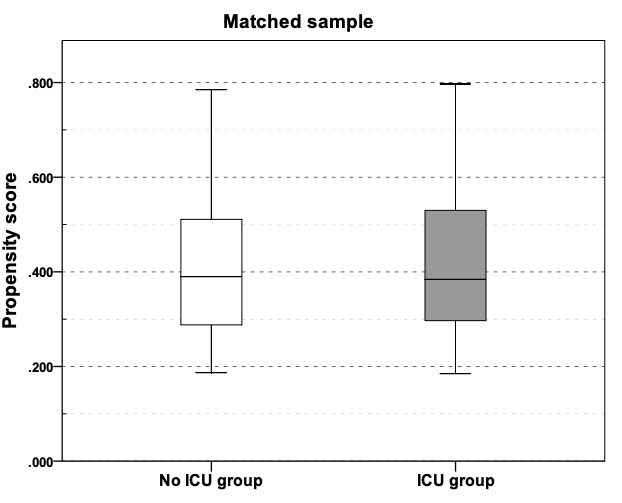 Table S1: Additional characteristics of patients that required ICU admission compared to patients with no previous ICU admission, for unmatched and matched samples during the study period.Categorical and continuous data are presented as frequencies (percentages) and median (25–75% interquartile range), respectively. ICU: intensive care unit, RHC: right heart catheterization, PAP: pulmonary artery pressure, PVR: pulmonary vascular resistance, PAOP: pulmonary artery occlusion pressure, RAP: right atrial pressure.  Table S2: ICU group patients’ clinical data at ICU admission and during ICU stayCategorical and continuous data are presented as frequencies (percentages) and median (25-75% interquartile range). SOFA: sequential organ failure assessment; SAPS 3: simplified acute physiology score; MAP: mean arterial pressure; BNP: brain natriuretic peptide; ScvO2%: central venous oxygen saturation; MV: mechanical ventilation.* Vasopressors defined as any use of norepinephrine, vasopressin or epinephrineUnmatched sampleUnmatched sampleUnmatched sampleMatched sampleMatched sampleMatched sampleICU admission (n=46)No ICU admission(n=62)PICU admission (n=33)No ICU admission(n=33)PMedian PAP (mmHg)50 (48–66)57 (44–64)0.0951 (48–66)56 (46–65)0.56PVR (Woods)11.6 (8.7–17.0)9.8 (6.2–13.3)0.1011.7 (8.7–17.0)9.9 (7.6–14.3)0.08PAOP (mmHg)10 (7–12)12 (10–15)0.0910 (7–12)12 (10–15)0.08RAP (mmHg)12 (6–18)10 (7–13)0.1712 (5–18)12 (8–15)0.98Cardiac output (L/min)3.7 (2.8–4.4)4.2 (3.4–4.6)0.083.8 (2.8–4.4)4.1 (3.1–4.6)0.28Variables at ICU admissionICU Admission GroupMatched Sample(n=33) SOFA5 (4-7)SAPS 347 (40-53)MAP (mmHg)72 (70-84)Heart rate (bpm)95 (86-115)Creatinine (mg/dL)1.25 (0.85-2.03)BNP (pg/mL)535 (253-809)Sodium (mEq/L)137 (134-139)Arterial lactate (mg/dL)15 (11-19)ScvO2 (%)61.3 (53.8-68.1)Intravenous furosemide use, n (%)31 (94.0)Vasopressors use, n (%) *14 (42.4)Dobutamine use, n (%)26 (78.7)Nitric oxide use, n (%)7 (21.1)Pulmonary artery cateter use, n (%)12 (36.3)Invasive MV use, n (%)1 (3.0)Renal replacement therapy, n (%)3 (9.0)